Предложите детям рассказать о весне используя план-алгоритм.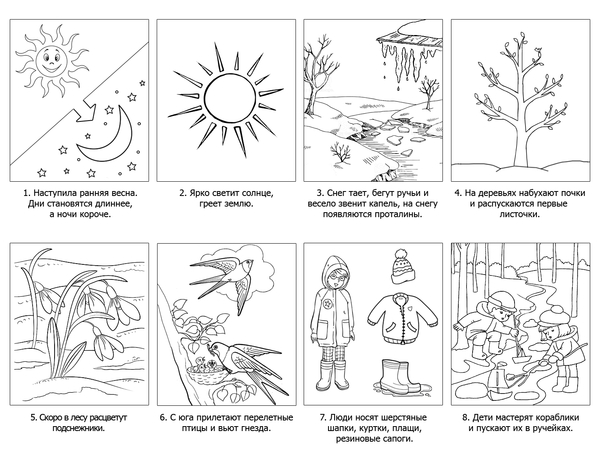 Тренировка зрительного внимания и памяти Найди отличия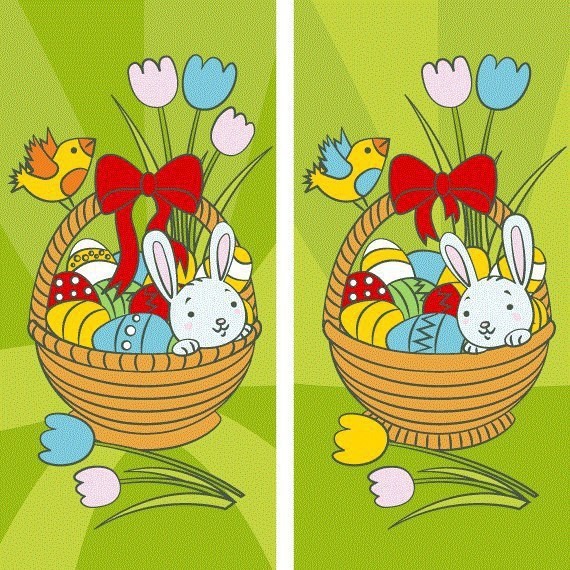 Занятие по развитию сенсорных эталонов цвета, формы, величины. Нарисуй картинку назови какие предметы на какую геометрическую фигуру похожи, раскрась картинку. Назови самый большой предмет картинки и самый маленький.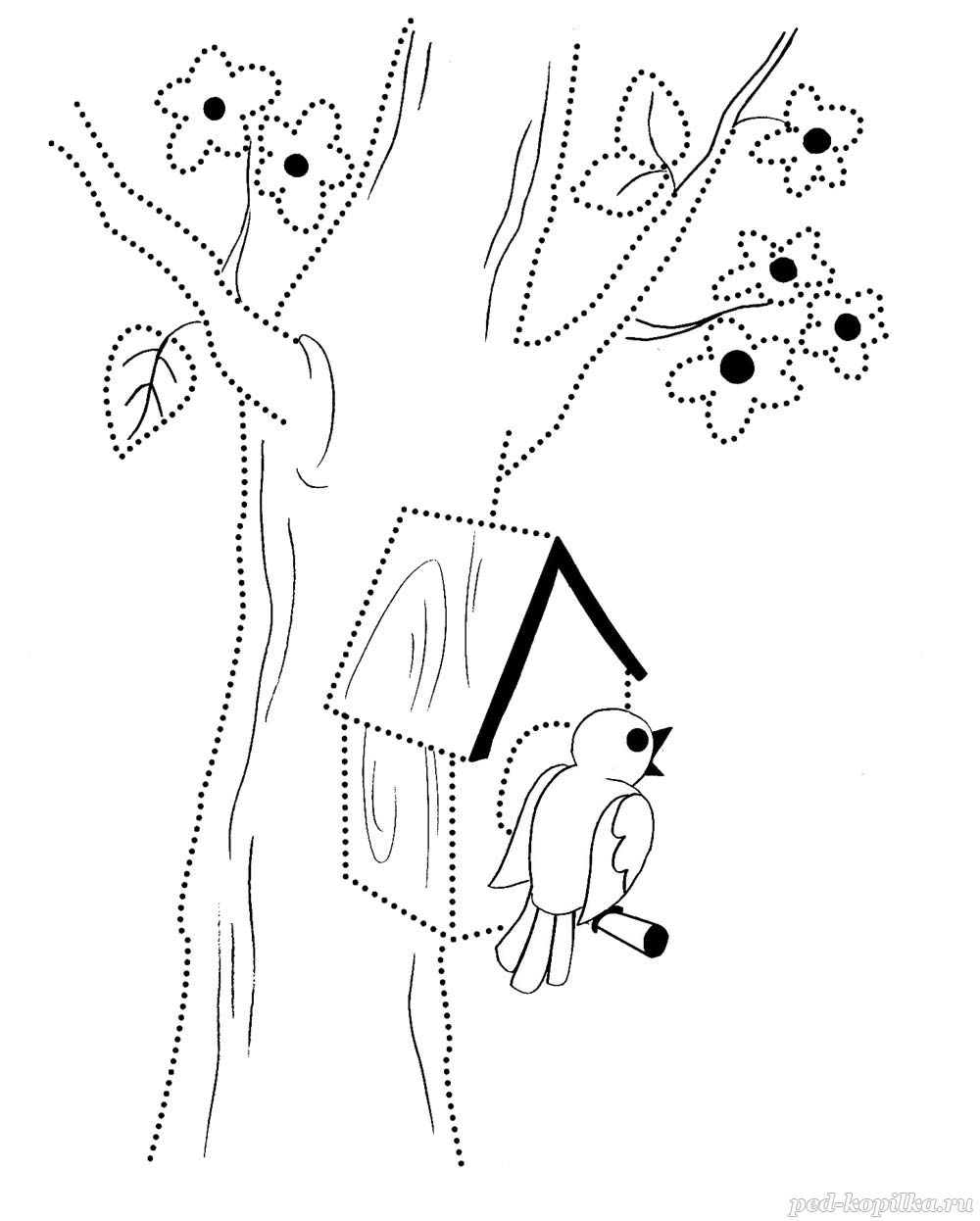 